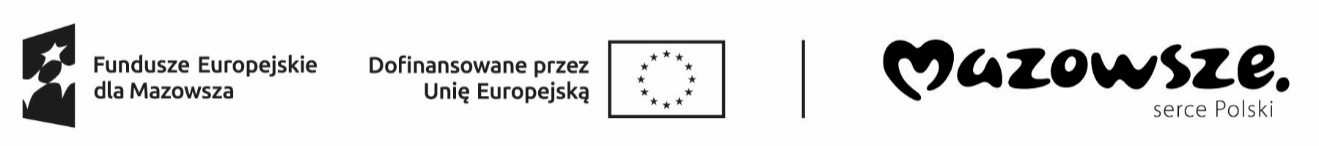 Projekt pn. „ Aktywizacja zawodowa osób bezrobotnych w powiecie węgrowskim(I)” współfinansowany z Europejskiego Funduszu Społecznego Plus  w ramach Osi priorytetowej VI Fundusze Europejskie dla aktywnego zawodowo Mazowsza, Działanie 6.1 Aktywizacja zawodowa osób bezrobotnych, Fundusze Europejskie dla Mazowsza 2021-2027Załącznik nr 7 do wniosku o refundację kosztów wyposażenia lub doposażenia stanowiska pracyOświadczenie współmałżonka poręczycielaJa, niżej podpisany/a/.....................................................................................................................................(nazwisko i imię)numer PESEL ………………………………………………………………….…………………..…………………………………………………….zamieszkały /a/ ……………………………………………………………………………………………………......................................wyrażam zgodę na ustanowienie poręczenia według prawa cywilnego przez moją żonę/męża umowy w sprawie refundacji kosztów wyposażenia lub doposażenia stanowiska pracy, w kwocie złotych............................................................................................................................................................(słownie.........................................................................................................................................................)Panu/Pani .......................................................................................................................................................zam. ..................................................................................................................................................................................................................................................             (podpis współmałżonka poręczyciela)Własnoręczność podpisu potwierdzam:...............................................................................................................................               (pieczęć firmowa organu administracji) ................................................................................................................................              (podpis i pieczęć imienna osoby przyjmującej oświadczenie) Uwaga !Poświadczenie własnoręczności podpisu sporządzić może tylko:Pracownik Powiatowego Urzędu Pracy w obecności którego podpis ten zostanie złożony. Notariusz, zgodnie z art. 96 pkt 1 w zw. z art. 1 ustawy z dnia 14 lutego 1991 r. – Prawo o notariacie (Dz. U. z 2022r., poz. 1799 z późn.zm.).Wójt (burmistrz, prezydent miasta) w tych miejscowościach, w których nie ma kancelarii notarialnej.